Р Е Ш Е Н И Еот 22 ноября 2019г.                          рп Усть-Абакан                                 № 59О внесении изменений и дополнений в Правила благоустройства и содержания территории и строений муниципального образования Усть-Абаканский поссовет, утвержденные решением Совета депутатов Усть-Абаканского поссовета от 23.06.2011г. № 36Рассмотрев ходатайство Главы Усть-Абаканского поссовета, в соответствии со ст. 29 Устава муниципального образования Усть-Абаканский поссовет,Совет депутатов Усть-Абаканского поссоветаР Е Ш И Л:1. Внести изменения и дополнения в Правила благоустройства и содержания территории и строений муниципального образования Усть-Абаканский поссовет, утвержденные решением Совета депутатов Усть-Абаканского поссовета от 23.06.2011г. № 36 следующего содержания:а) пункт 8 статьи 10 изложить в следующей редакции:«8. Выгул домашних животных должен осуществляться с соблюдением норм действующего законодательства.»;б) пункт 8 статьи 10 дополнить новыми подпунктами следующего содержания:«8.1. Вывод собак и кошек из жилых помещений (домов), а также изолированных территорий в общие дворы и на улицу необходимо осуществлять:- кошек, собак декоративных и охотничьих пород - на свободном поводке;- собак служебных, бойцовых и других крупных пород - на коротком поводке и в наморднике (за исключением щенков до трехмесячного возраста).8.2. Выгуливать домашних животных допускается на территории принадлежащего земельного участка, на землях общего пользования - на специально отведенных площадках, а при их отсутствии – на пустырях и только в сопровождении владельца.Если территория для выгула огорожена (высота забора должна быть не менее 2 м), разрешается выгул собаки без поводка и намордника. Оставленные домашним животным экскременты должны быть собраны владельцем домашнего животного и удалены в контейнер для мусора.Особенности использования земельного участка, на котором расположен многоквартирный жилой дом, для целей выгула домашних животных устанавливаются решением общего собрания собственников помещений в многоквартирном жилом доме в соответствии с Жилищным кодексом Российской Федерации.8.3. Выгуливать собак рекомендуется в период с 6 часов утра до 23 часов. При выгуле собак в другое время их владельцы должны обеспечить поведение животных, не причиняющее беспокойства окружающим.8.4. Запрещается выгул собак лицами, находящимися в состоянии опьянения, а также крупных собак (свыше 40 см в холке) - детьми до 14 лет без сопровождения родителей (лиц, их замещающих).8.5. Запрещается выгул собак на детских, игровых и спортивных площадках, тротуарах улиц, на территориях детских дошкольных учреждений, учреждений образования и здравоохранения, на территориях парков, скверов, пляжей, газонов.8.6. В местах массового отдыха граждан собаки в сопровождении владельца могут находиться на коротком поводке, в иных местах (кроме дворов и улиц) - могут находиться на свободном поводке.8.7. При переходе через улицы и вблизи магистралей владелец собаки обязан взять ее на короткий поводок во избежание дорожно-транспортных происшествий и гибели собаки на проезжей части.8.8. В случае выгула собак несовершеннолетними лицами в возрасте до 16 лет родители несовершеннолетних лиц (лица, их замещающие) должны обеспечить соблюдение настоящих Правил несовершеннолетними лицами.8.9. Собственник домашнего животного не вправе входить с домашним животным в магазины, аптеки, предприятия бытового обслуживания и образовательные учреждения, учреждения культуры, здравоохранения, физической культуры и спорта, социальной защиты населения и другие организации при наличии предупредительного знака у входа о запрете входа с домашним животным (кроме собак-поводырей и случаев проведения мероприятий с участием домашних животных).8.10. Собственник домашнего животного имеет право оставлять его привязанным на коротком поводке возле магазинов, аптек, предприятий бытового обслуживания и т.д. (крупную собаку - в наморднике) на время посещения, но не более чем на 1 час.8.11. Свободный выгул животных производится только в сопровождении владельца или ответственного лица в следующих местах:- в районе объектов коммунального значения (дренажный канал), но не ближе 15 метров от объекта;- на временно свободных от застройки территориях, пустырях.8.12. Собственник собаки, имеющий в пользовании земельный участок, имеет право содержать собаку в свободном выгуле только на огороженной территории (высота забора должна быть не менее 2 м) или на привязи. О наличии собаки, требующей особой ответственности владельца, должна быть размещена предупредительная табличка при входе на территорию земельного участка.8.13. Запрещается загрязнение домашними животными мест общего пользования многоквартирных жилых домов, а также детских и спортивных площадок. Если домашнее животное оставило экскременты в этих местах, они должны быть немедленно убраны владельцем животного.».2. Настоящее Решение вступает в силу со дня его официального опубликования.3. Направить данное Решение для подписания и опубликования в газете «Усть-Абаканские известия» Главе Усть-Абаканского поссовета Н.В. Леонченко.ГлаваУсть-Абаканского поссовета	                                                Н.В. ЛеонченкоИ.о. Председателя Совета депутатов Усть-Абаканского поссовета                                                        В.Н. Горохов 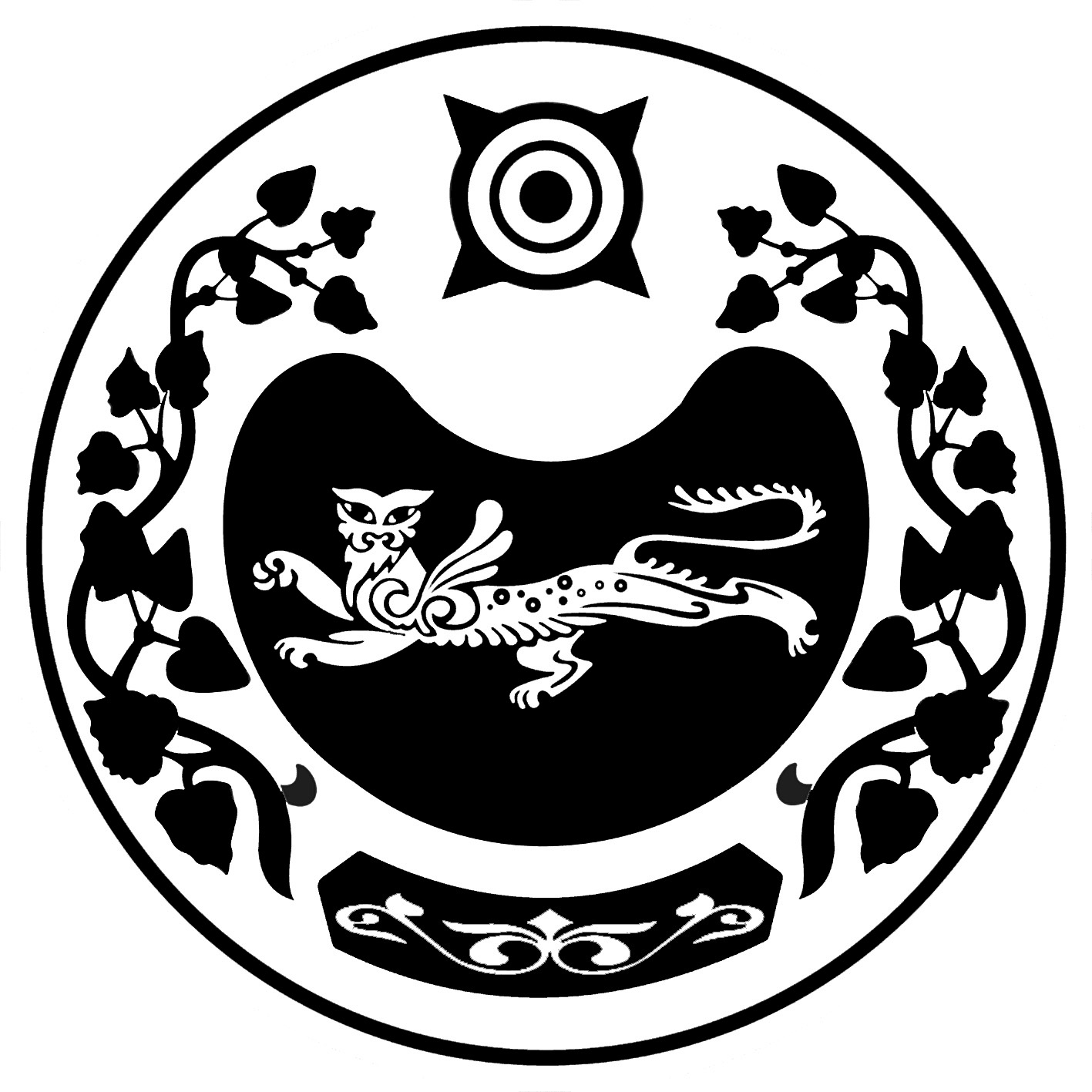 СОВЕТ ДЕПУТАТОВУСТЬ-АБАКАНСКОГО ПОССОВЕТА